Ohio Association of Soil and Water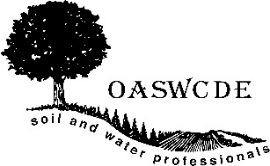 Conservation District Employees2023 Outstanding District Employee & Outstanding District Board MemberAwards ProgramThe Outstanding District Employee and Outstanding District Board Member awards are presented annually to recognize those individuals driving conservation efforts in Ohio.  To be eligible for these awards, the individual must have two (2) years of service at the time of nomination.  Applications that have been submitted in the past, and were not winners, may be resubmitted.  Nominations may be submitted by conservation district employees, OASWCDE, District Boards, OFSWCD, ODA-DSWC, or NRCS.  Only one entry for each of the two awards may be submitted from each SWCD.  Decisions of the awards committee are final and not subject to appeal.  Past winners are ineligible.  The awards committee reserves the right not to name a winner if it is determined that the criteria has not been met by the nominations provided.Please note:  Award recipients will be recognized in person at the Annual Partnership Meeting in January, as well as via the OASWCDE website and newsletter.  The nomination deadline is December 8, 2023.  Please submit all completed nomination forms electronically to Amanda Tubaugh at amanda.tubaugh@carrollswcd.orgName of Nominee:								District:Please Check the Applicable Position of Nominee:Board Member ______			Staff______Nominee’s Title:Address:Office Number:				Cell Number:E-mail address: Name of Nominator:Please answer the following questions.  Attach additional pages as needed.Describe why the nominee deserves recognition from his/her work with the local SWCD.Describe how the nominee has been involved in SWCD activities at the local, state, and national levels? Please explain.What sets this candidate apart in the conservation field from other staff or supervisors?Please outline the nominee’s involvement in the community in which he/she lives.Describe one instance in which the nominee has exhibited leadership skills through his/her work in conservation.